كلية: .........................................قسم: .........................................نموذج التقارير الفنية المرحلية رقم المشــروع: .........................................مدة المشروع: .........................................التقرير المرحلي رقم: (1، 2، 3) فترة التقرير: (                     )عنوان البحث: .................................................الفريق البحثي:د. ..................... (باحث رئيس)د. .................... (باحث مشارك)د. .................... (باحث مشارك)د. .................... (باحث مشارك)تاريخ تقديم التقرير: .........................Faculty: ................................................. Department: .............................................Technical Progress Report Format                             Project  #: .................................................                     Project Period: ...........................................Technical Report No: ………………………… (1, 2, 3)Project Title: ..............................................................Reserch Team:Dr. …………...…….. (PI)Dr. ………...…….. (CoI)Dr. ………...…….. (CoI)Dr. ………...…….. (CoI)Date:......................................................................QFO-SR-DR- 016رمز النموذج:اسم النموذج: التقارير الفنية المرحلية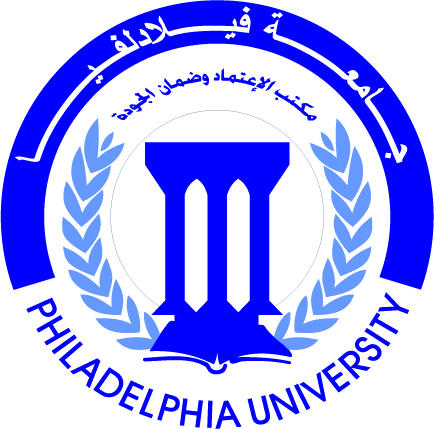 جامعة فيلادلفياPhiladelphia  University3رقم الإصدار:   (Revision)الجهة المصدرة: عمادة البحث العلمي والدراسات العلياجامعة فيلادلفياPhiladelphia  University2018-10-31تاريخ الإصدار:الجهة المدققة: عمادة التطوير والجودة جامعة فيلادلفياPhiladelphia  University1- 4عدد صفحات النموذج:الجهة المدققة: عمادة التطوير والجودة جامعة فيلادلفياPhiladelphia  UniversityQFO-SR-DR- 016رمز النموذج:اسم النموذج: التقارير الفنية المرحليةجامعة فيلادلفياPhiladelphia  University3رقم الإصدار:   (Revision)الجهة المصدرة: عمادة البحث العلمي والدراسات العلياجامعة فيلادلفياPhiladelphia  University2018-10-31تاريخ الإصدار:الجهة المدققة: عمادة التطوير والجودة جامعة فيلادلفياPhiladelphia  University1- 4عدد صفحات النموذج:الجهة المدققة: عمادة التطوير والجودة جامعة فيلادلفياPhiladelphia  UniversityArabic Summaryالملخص العربيEnglish Summaryالملخص الإنجليزيObjectives of the project exactly as described in the approved research proposal أهداف المشروع كما ذكرت في المقترح حين اعتمادهProgress during the report’s period وصف التقدم خلال فترة التقريرDescribe the preliminary results and show your compliance with the timeline mentioned in the research proposal. A time schedule that show the percent accomplishment of every task should be drawn.قدّم وصفاً للنتائج الأولية وبين مدى التزامك بتنفيذ المهمات حسب الجدول الزمني المقترح في المشروع خلال الفترة المذكورة. يبين ذلك على جدول زمني يوضح مدى إنجاز كل مهمة.Evaluation of the achievements تقييم مدى إنجاز المشروعProvide a brief assessment for the accomplishments of the research tasks according to the proposed time schedule and list the tasks that were not achieved with full justifications.قدّم تقييماً مختصراً لإنجازات مهمات المشروع وبين المهمات الواردة في المشروع ولم يتم إنجازها حسب ما هو مخطط في الجدول الزمني المقترح ومبررات ذلك.Issues, challenges and risks المشكلات والمعوقات والمخاطرDescribe the issues and difficulties (if any) that have affected your achievement  during the reporting period. What plans do you have to tackle these issues?اذكر المشكلات والمعوقات (إن وجدت) التي أثرت على مدى الإنجاز خلال فترة التقرير. بيّن خطتك للتعامل مع هذه القضايا.publicationsالنشر العلميMention the scientific publications  that have been published or submitted or in preparation and the conferences attended as a result of this project. اذكر الأبحاث العلمية/ المؤتمرات التي نشرت أو قُدمت للنشر أو قيد التحضير والمؤتمرات التي قدمت فيها أبحاث من نتاجات المشروع.Future plansMention your plans for the next stage of the projectالخطط المستقبلية للمرحلة القادمةاذكر خططك للمرحلة القادمة من المشروع                         Official requests الطلبات الرسميةList your requests from the Deanship of Scientific Research and Graduate Studies including changes on the project objectives, work plan, financial changes or others with full justificationsاذكر طلباتك من عمادة البحث العلمي والدراسات العليا بما في ذلك تغيير أهداف المشروع أو خطة العمل أو المصاريف مع ذكر المبررات.Principal Investigator:الباحث الرئيس:                            Name:                                                                  الاسم: Signature:                                                         التوقيع: Date:                                                               التاريخ: 